VSTUPNÍ ČÁSTNázev moduluPřevodové ústrojí 1 – vozidlové spojkyKód modulu23-m-3/AC04Typ vzděláváníOdborné vzděláváníTyp moduluodborný teoretickýVyužitelnost vzdělávacího moduluKategorie dosaženého vzděláníH (EQF úroveň 3)L0 (EQF úroveň 4)M (EQF úroveň 4)Skupiny oborů23 - Strojírenství a strojírenská výroba26 - Elektrotechnika, telekomunikační a výpočetní technika39 - Speciální a interdisciplinární obory41 - Zemědělství a lesnictvíKomplexní úlohaZávady a servis třecích spojek, další druhy spojekObory vzdělání - poznámky23-68-H/01 Mechanik opravář motorových vozidel23-65-H/03 Strojník silničních strojů23-45-M/01 Dopravní prostředkyDélka modulu (počet hodin)16Poznámka k délce moduluPlatnost modulu od30. 04. 2020Platnost modulu doVstupní předpokladyPředpokladem pro úspěšné absolvování modulu jsou základní znalosti fyziky a geometrie. Předpokládá se předchozí absolvování modulu Motorová vozidla.JÁDRO MODULUCharakteristika moduluModul poskytuje žákům informace o účelu vozidlových spojek, o jejich typech, konstrukci, principu činnosti a způsobech ovládání. Žáci se seznamují s používanou terminologii a získávají komplexní pohled na danou problematiku. Žáci dále získají informace o možných závadách těchto součástí a o způsobech jejich odstranění. Obsah modulu vede k pochopení a získání znalostí o tomto převodovém ústrojí s ohledem na současný vývoj.Očekávané výsledky učeníŽák:vysvětlí účel vozidlových spojek, uvede základní druhy;popíše konstrukci a princip činnosti třecích spojek;popíše konstrukci a princip činnosti hydrodynamických spojek;uvede možné závady spojek a popíše základní postupy a zásady při jejich opravách;Obsah vzdělávání (rozpis učiva)Převodové ústrojí 1:Účel vozidlových spojek, rozdělení Kotoučové třecí spojky Vícelamelové spojky Ovládání třecích spojek Hydrodynamické spojky Závady a opravy spojekUčební činnosti žáků a strategie výuky1. vysvětlí účel vozidlových spojek, uvede základní druhy;žák na základě výkladu a prezentace přednášejícího stručně popíše základní účel vozidlových spojekžák se formou výkladu a prezentace seznamuje s jednotlivými druhy spojek, je schopen vysvětlit základní principy jejich fungovánížáci ve skupinách podle zadaného vyobrazení určí druh spojky, posoudí vlastnosti zadaného typu a navrhnou, pro jaké druhy motorových vozidel je tento typ vhodný. Se svými závěry seznámí ostatní skupiny (každá skupina bude posuzovat jiný typ druh spojky)2. popíše konstrukci a princip činnosti třecích spojek;žák je formou výkladu a prezentace seznámen s druhy třecích spojek, s jejich konstrukcí, principem činnosti, vlastnostmi a způsobem ovládání3. popíše konstrukci a princip činnosti hydrodynamických spojek;žák je formou výkladu a prezentace seznámen s možnostmi použití hydrodynamických spojek, s jejich konstrukcí a principem činnosti4. uvede možné závady spojek a popíše základní postupy a zásady při jejich opravách;žák je formou výkladu seznámen s nejčastějšími závadami spojekžák uvede základní technologické postupy a zásady při opravách těchto závadžáci ve skupinách na základě popisu chování vozidla určí pravděpodobnou závadu spojky a navrhnou způsob odstranění. Se svými závěry seznámí ostatní skupiny (každá skupina bude posuzovat jiný druh závady)Zařazení do učebního plánu, ročník2. ročníkVÝSTUPNÍ ČÁSTZpůsob ověřování dosažených výsledkůŽák:1. vysvětlí účel vozidlových spojek, uvede základní druhy;2. popíše konstrukci a princip činnosti třecích spojek;ověření bude provedeno formou vypracování a vyhodnocení klasifikačního testuRozsah testu:5 uzavřených úloh s výběrem správné odpovědi6 otevřených úloh se slovní odpovědí nebo popisemmax. dosažitelný počet bodů = 223. popíše konstrukci a princip činnosti hydrodynamických spojek;4. uvede možné závady spojek a popíše základní postupy a zásady při jejich opravách;ověření bude provedeno formou vypracování a vyhodnocení klasifikačního testuRozsah testu:7 uzavřených úloh s výběrem správné odpovědi4 otevřené úlohy se slovní odpovědí nebo popisemmax. dosažitelný počet bodů = 27Kritéria hodnoceníKritéria výsledků pro splnění modulu:1. Absence žáka při výuce modulu nesmí přesáhnout 25 % .2. Žák vypracuje dva klasifikační testy, úspěšnost u každého z nich musí být alespoň 45 % z celkového počtu bodů.3. V případě, že úspěšnost v testu bude nižší než 45 % z celkového počtu bodů, má žák (při podmínce, že druhý test vypracoval úspěšně) možnost dodatečně vypracovat jeden opravný test.Známkování testů: Bodová úspěšnost: 100 – 87 %    1  86 – 73 %    2  72 – 59 %    3  58 – 45 %    4  44 –   0 %    54. Výsledná známka z absolvovaného modulu bude vypočtena jako aritmetický průměr známek ze všech vypracovaných testů (včetně případných neúspěšných).Kritéria hodnocení v návaznosti na očekávané výsledky učení:Hodnocení ústní:Výborný - ovládá výborně problematiku převodového ústrojí - spojky, chápe souvislosti mezi jednotlivými prvky a dokáže je vysvětlit.Chvalitebný - ovládá dobře problematiku převodového ústrojí - spojky, ovládá s chybami detaily, chápe podstatné souvislosti mezi jednotlivými prvky a dokáže je vysvětlit.Dobrý - ovládá látku převodového ústrojí - spojky, ovládá některé detaily problematiky, byť s možnými chybami, chápe souvislosti mezi jednotlivými jevy, ale nedokáže je vysvětlit.Dostatečný - látku příliš neovládá, dopouští se chyb, byť ne zásadního charakteru. Chápe podstatu problému, není si však vědom souvislostí a detailů.Nedostatečný - látku neovládá.Kritéria hodnocení s ohledem na očekávané výsledky učení (v praktickém ověřování):Výborný - diagnostikuje i složitější postupy, je schopen samostatné práce, odvedenou práci dokáže zkontrolovat a zhodnotit.Chvalitebný - ovládá dobře stanovené postupy, postupuje s chybami detaily problematiky, chápe podstatné souvislosti mezi jevy a dokáže je vysvětlit, je schopen pracovat samostatně s dozorem pedagoga.Dobrý - ovládá látku, ovládá některé detaily problematiky, byť s možnými chybami, dopouští se chyb, je schopen práce pod dozorem pedagoga v jednodušších případech pracuje samostatně.Dostatečný - látku příliš neovládá, dopouští se chyb. Chápe podstatu problému, není si však vědom souvislostí a detailů. Pracuje správně pouze pod dozorem pedagoga.Nedostatečný - látku neovládá, není schopen práce ani pod dohledem.Doporučená literaturaJÁN,ŽDÁNSKÝ,ČUPERA. Automobily 2  – Převody. 4. vydání. Brno: Avid, 2012. ISBN 978-80-87143-21-6POŠTA A KOL. Opravárenství a diagnostika 2. 1. vydání. Praha: Informatorium, 2002. ISBN  – 80 – 86073 – 88 – 2GSCHEIDLE A KOL. Příručka pro automechanika. 1. vydání. Praha: Sobotáles, 2001. ISBN 80 -85920 – 76 - XPoznámkyK realizaci výuky formou prezentací je nutné vybavení učebny PC a projektorem.Pro názornost výuky ve vhodné používat modely popisovaných součástí a mechanismů.Jako výukové prezentace je vhodné použít příslušné digitální učební materiály (tzv. DUMY). Stručné výukové prezentace jsou součástí komplexních úloh náležících k modulu.Pokud je to možné, je vhodné přednes doplnit animacemi a videi, ve kterých je názorně předvedena pracovní činnost probíraných součástí a mechanismů.Žáci si během výuky dělají poznámky a nákresy, přednášející dle svého uvážení doporučí zaznamenání klíčových informací.Obsahové upřesněníOV RVP - Odborné vzdělávání ve vztahu k RVPMateriál vznikl v rámci projektu Modernizace odborného vzdělávání (MOV), který byl spolufinancován z Evropských strukturálních a investičních fondů a jehož realizaci zajišťoval Národní pedagogický institut České republiky. Autorem materiálu a všech jeho částí, není-li uvedeno jinak, je Petr Holata. Creative Commons CC BY SA 4.0 – Uveďte původ – Zachovejte licenci 4.0 Mezinárodní.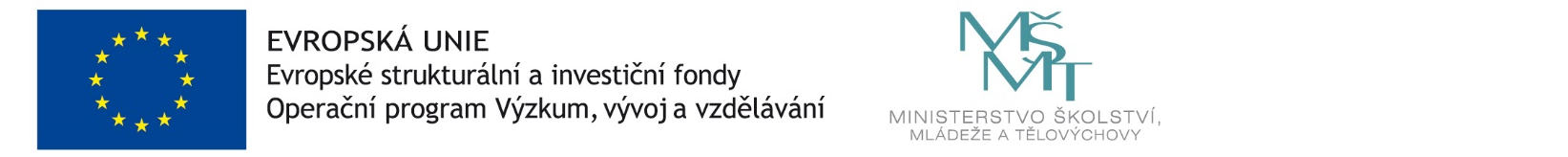 